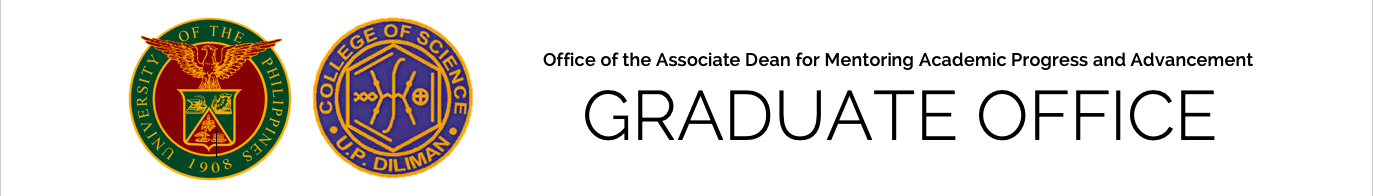 APPLICATION FORM FOR ADMISSION TO A GRADUATE PROGRAMInstructions to Applicant							Complete and arrange this application form. Type or print clearly.Submit the following:Formal letter addressed to the Dean of the College of ScienceOfficial transcripts of undergraduate and graduate records or                                                                                                True Copy of Grades)Certified copies of diplomas or certificate of graduationBirth certificate from Philippine Statistics Authority (for Filipino citizen)Two Recommendation Forms Copy of published paper/s within the last 5 years, as primary author                                                                                      if applying for Option 3 in PhD in Biology, PhD in Chemistry,                                                                                               PhD in Environmental Science, PhD in Marine Science, or PhD in MeteorologyName: ______________________________________________________________                          [Last Name]                    [First Name]                 [Maiden/Middle Name] Email Address:  ________________________ Cell Phone No.: __________________Mailing Address: ____________________________________________________________________________ __________________________________________________________________________________________Permanent Address:  ___________________________________________________________________________________________________________________________________________________________________Date of Birth: _____________________________ Age: ________ Sex: ________ Civil Status: ______________Place of Birth: _____________________________Citizenship: ______________ Nationality: _______________Graduate Degree Program Applied for (refer to list of courses offered): ________________________________Proposed Start of Graduate Study: First Semester,   Second Semester,   Third Semester (for PMTMEM only), Academic Year: _____________Source of Financial Support:  Parents	 Personal earnings	 Others (Please indicate): ________________________________ Scholarship [  DOST-ASTHRDP-NSC,  DOST-CBPSME,  DOST-EDDT,  CHED,  Others: ________________]  Are you applying under a special arrangement of scholarship program?  (If yes, indicate collaborating university or funding agency): Have you applied to any other graduate program at any other time? (If YES, indicate university, field of study, semester and year) Academic Background (from secondary school to highest university education):Academic Honors, Awards, Scholarships:Membership in Learned Societies or Professional Organizations (indicates positions held, if any):Work Experience (list in chronological order)Scientific and technical papers published or presented in scientific meetings:Write a clear and concise essay of not more than 250 words on your purpose in applying to this graduate program and your plans for graduate study, if admitted. Include your specific area/areas of interest, an assessment of your academic, mental and emotional preparedness for graduate study, and your future prospects.Character References. Name at least two former professors or experts in your field whom you think are capable of objectively evaluating your past performance and potential for success as a graduate student and professional in your chosen field. Request these persons to complete the enclosed recommendation form, OADMAPA Form No. 1.2.  Name: ____________________________________ Degree and Field of Specialization: _________________Position: __________________________________ Name of Organization: __________________________ Name: ____________________________________ Degree and Field of Specialization: _________________Position: __________________________________ Name of Organization: __________________________ Name: ____________________________________ Degree and Field of Specialization: _________________Position: __________________________________ Name of Organization: __________________________ I hereby affirm that all the above information is complete and accurate. I know that any false or misleading information given by me can make me ineligible for submission or subject to dismissal. If admitted, I agree to abide by the policies, rules, and regulation of the University of the Philippines.Name and signature of applicant: _____________________________________ Date: ____________________                       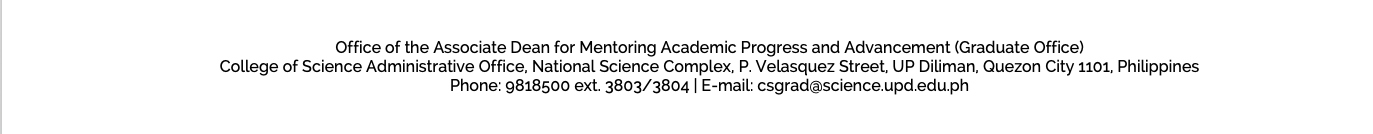 Name and Address of SchoolInclusive Dates(month and year)DegreeCompletedHonorsObtainedName and Address of EmployerInclusive Dates(month & year)Position HeldNature of Job